本校「慶祝102年母親節~擁抱你的那雙手」活動照片（102.05.08.）本校「慶祝102年母親節~擁抱你的那雙手」活動照片（102.05.08.）本校「慶祝102年母親節~擁抱你的那雙手」活動照片（102.05.08.）本校「慶祝102年母親節~擁抱你的那雙手」活動照片（102.05.08.）本校「慶祝102年母親節~擁抱你的那雙手」活動照片（102.05.08.）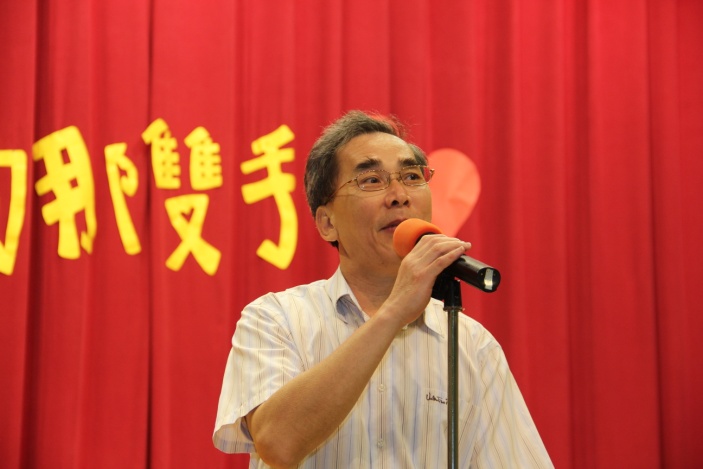 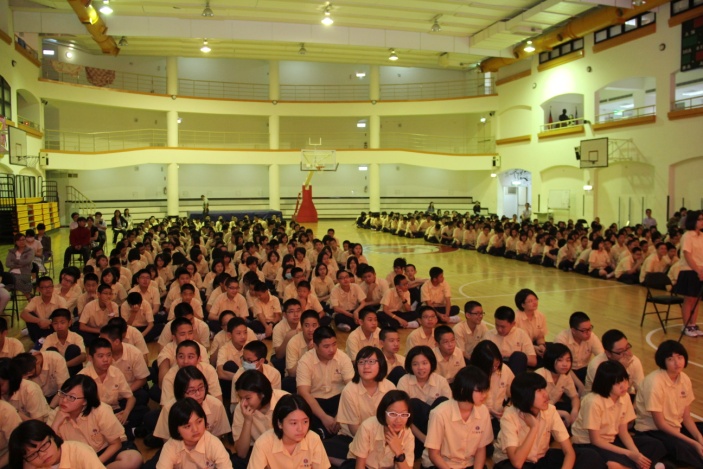 說明：校長致詞說明：全體國中部師生齊聚體育館歡慶母親節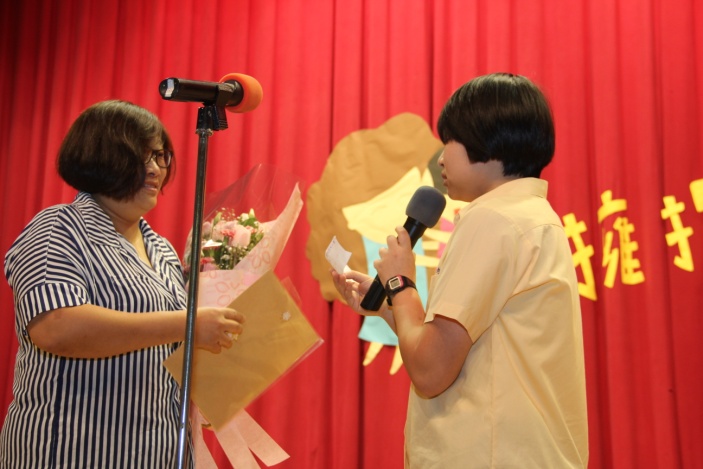 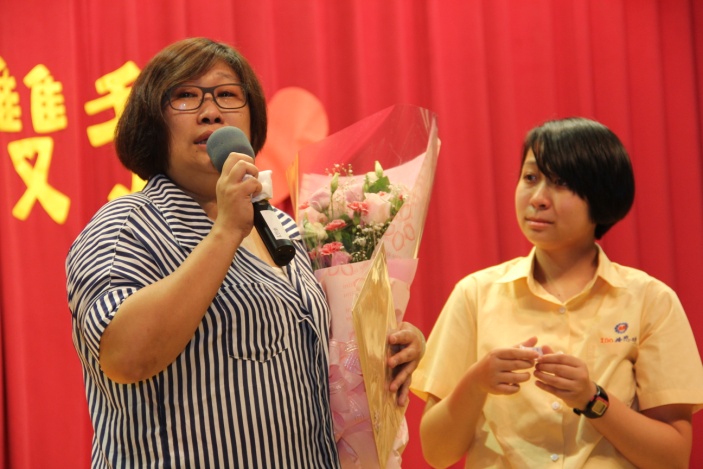 說明：八忠 樓恩琦同學致感謝詞說明：八忠 樓媽媽對同學致詞鼓勵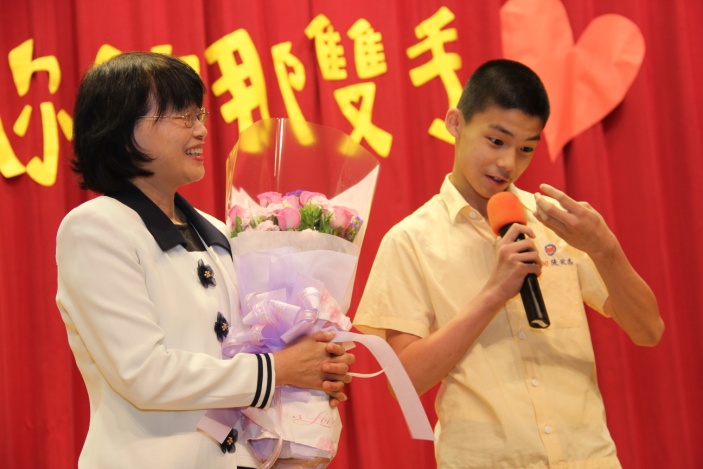 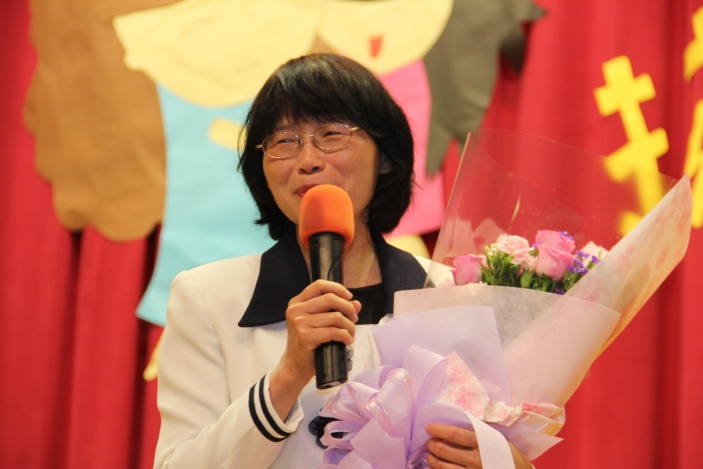 說明：八孝 張致杰同學致感謝詞說明：八孝 張媽媽對同學致詞鼓勵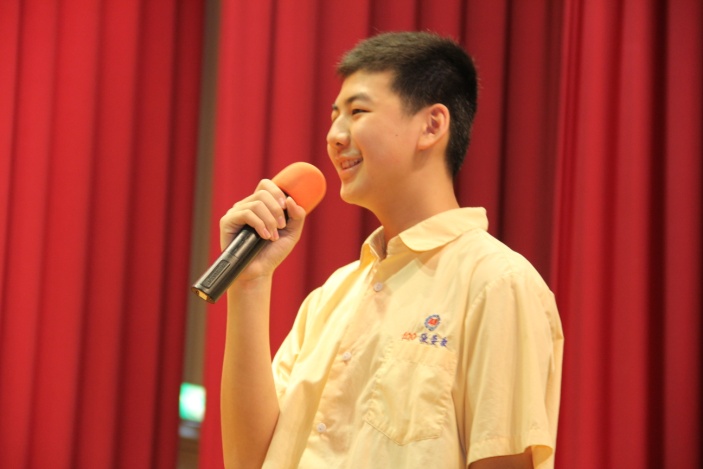 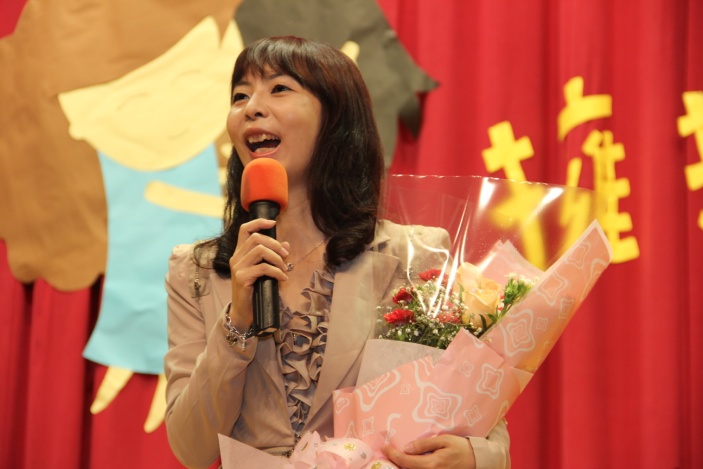 說明：八愛 張晏豪同學致感謝詞說明：八愛 張媽媽對同學致詞鼓勵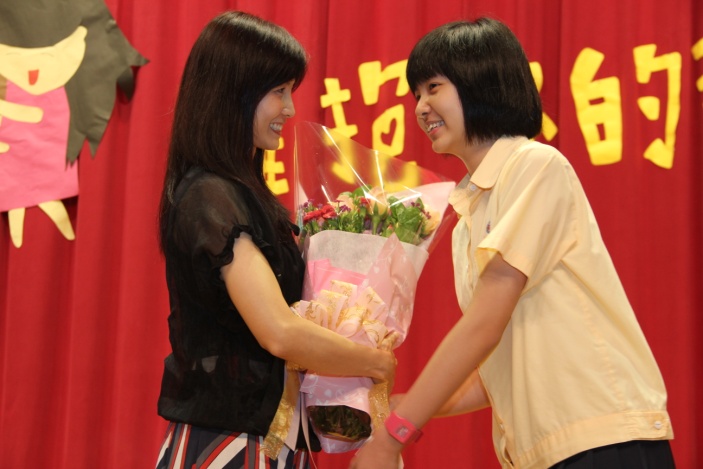 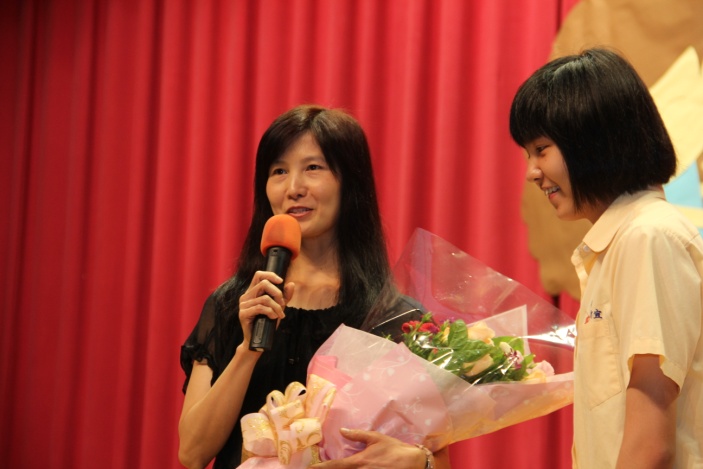 說明：八信 鄭昕宜同學致感謝詞說明：八信 鄭媽媽對同學致詞鼓勵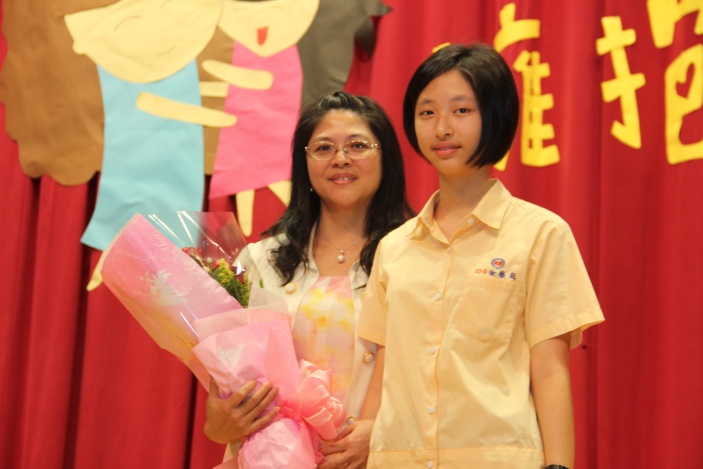 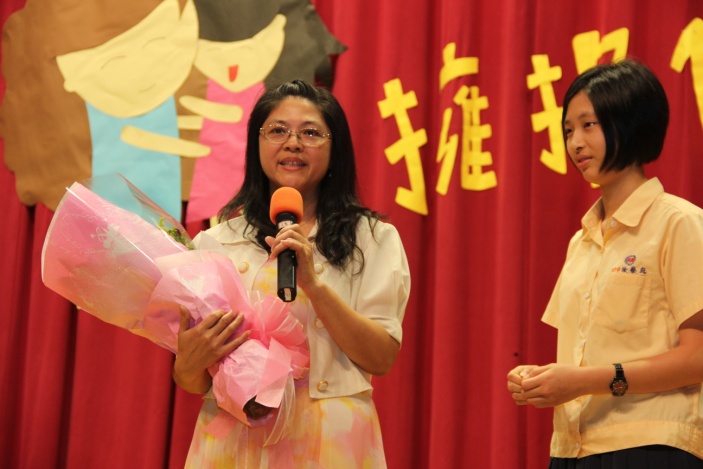 說明：八義 徐藝庭同學致感謝詞說明：八義 徐媽媽對同學致詞鼓勵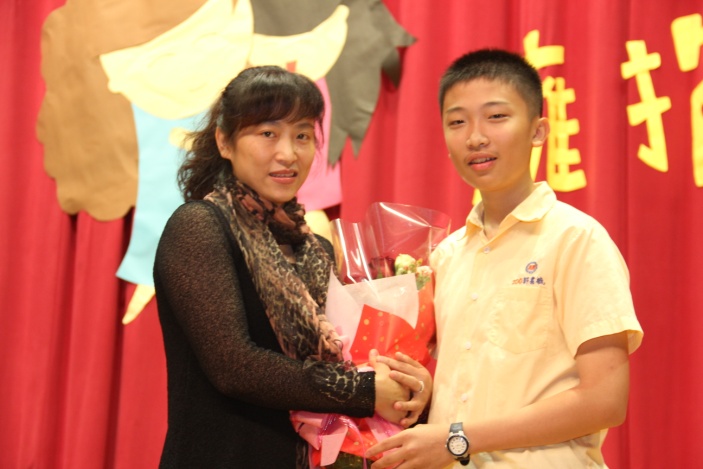 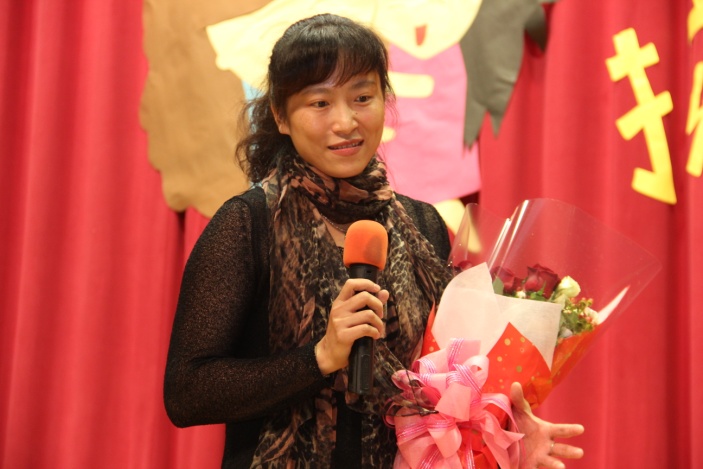 說明：八和 郭書毓同學致感謝詞說明：八和 郭媽媽對同學致詞鼓勵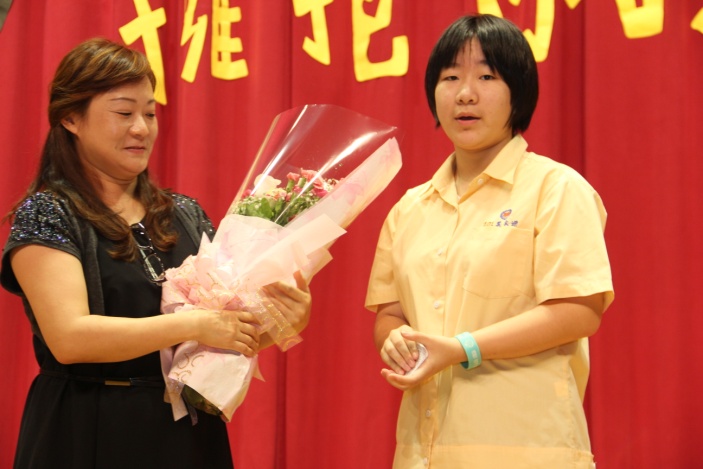 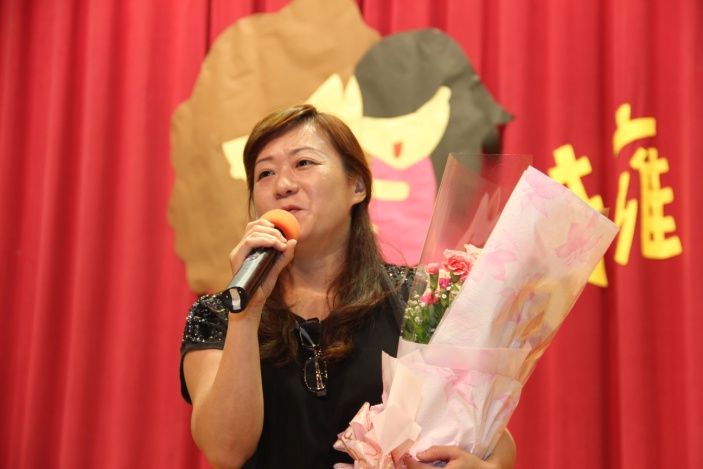 說明：七忠 葉家姍同學致感謝詞說明：七忠 葉媽媽對同學致詞鼓勵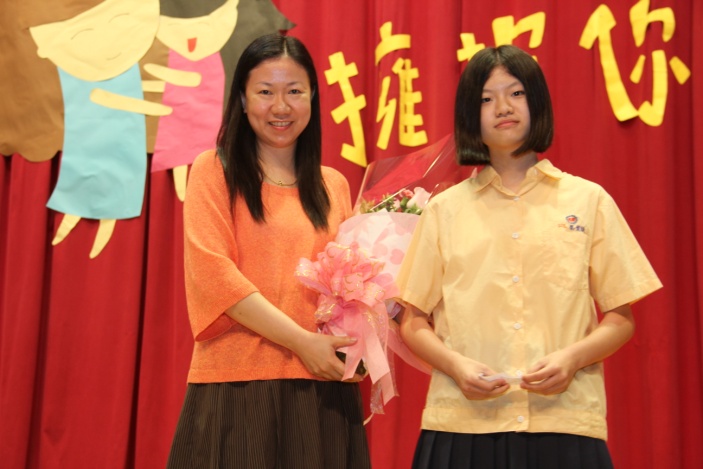 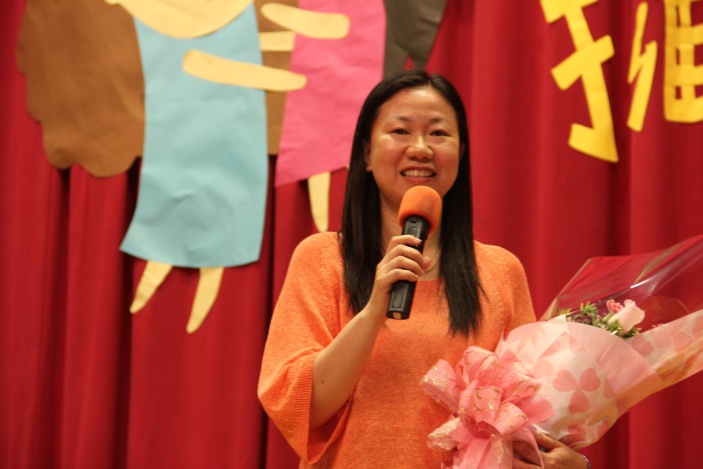 說明：七孝 蔡寶頤同學致感謝詞說明：七孝 蔡媽媽對同學致詞鼓勵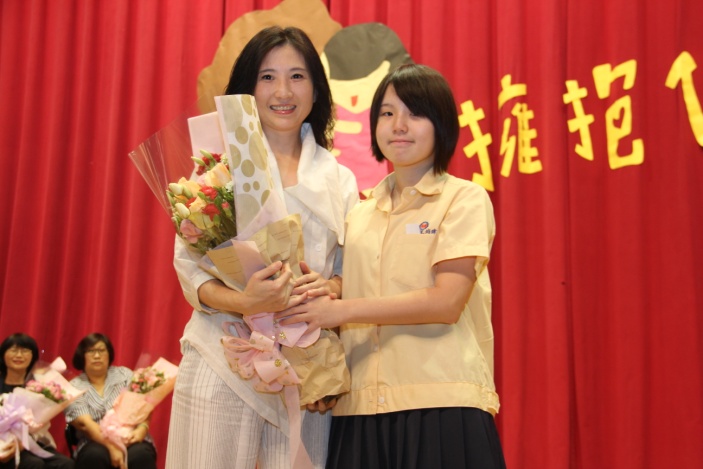 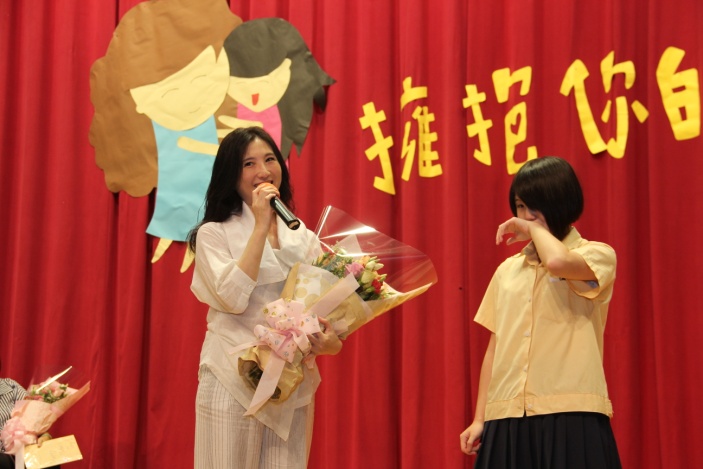 說明：七仁 王均瑋同學致感謝詞說明：七仁 王媽媽對同學致詞鼓勵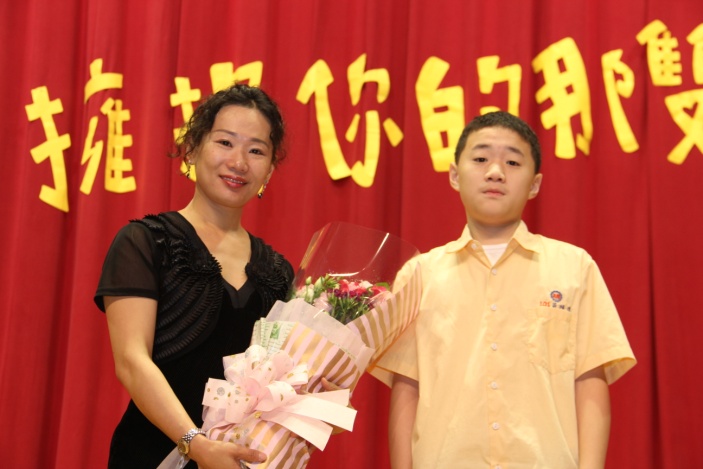 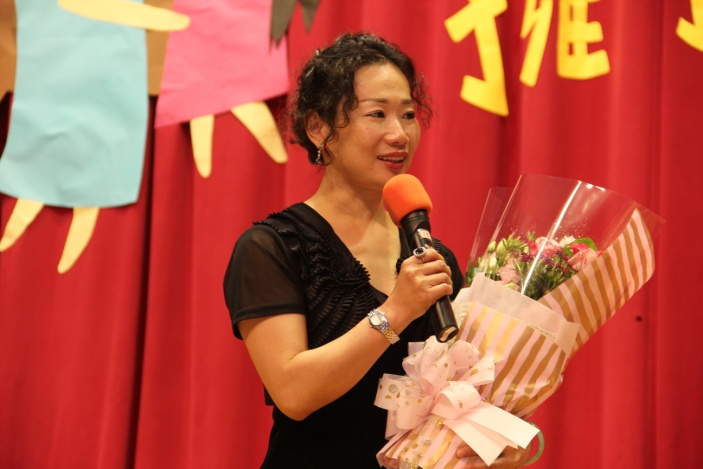 說明：七愛 莊雅淳同學致感謝詞說明：七愛 莊媽媽對同學致詞鼓勵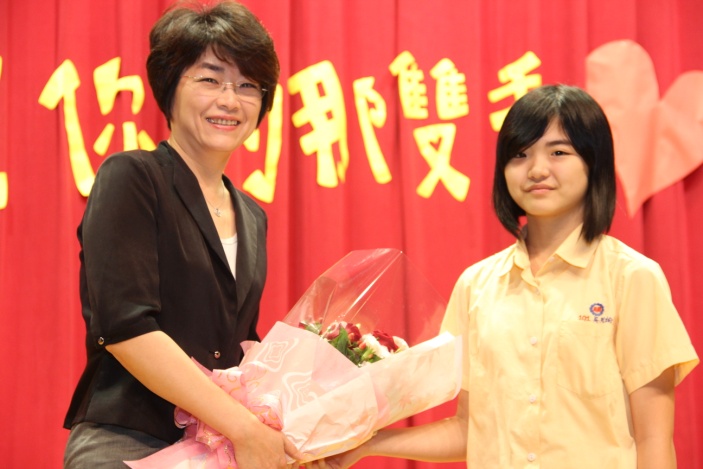 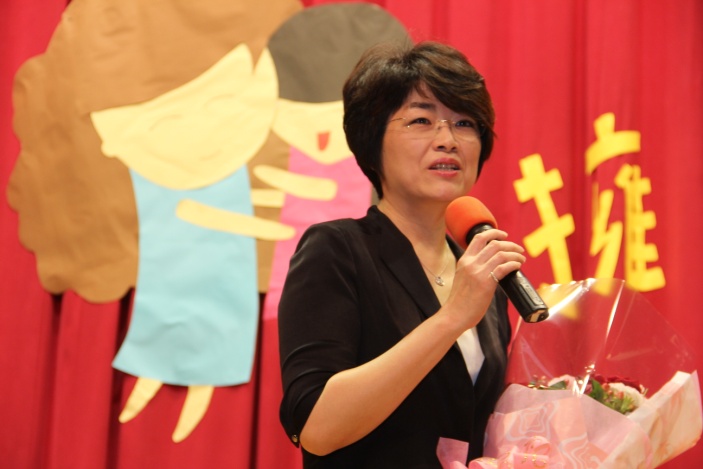 說明：七信 吳芃諭同學致感謝詞說明：七信 吳媽媽對同學致詞鼓勵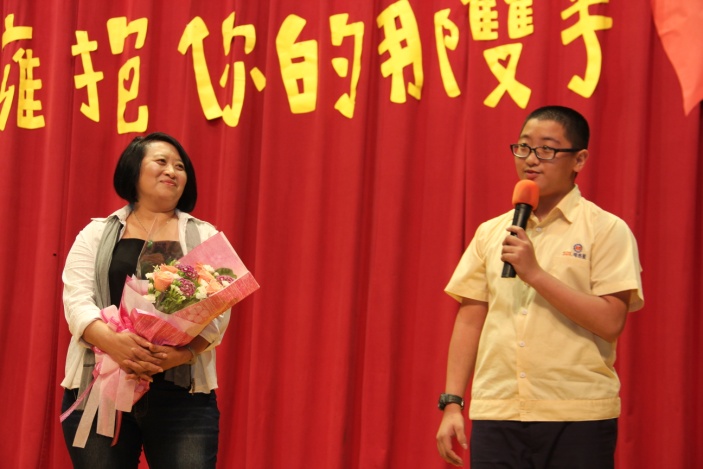 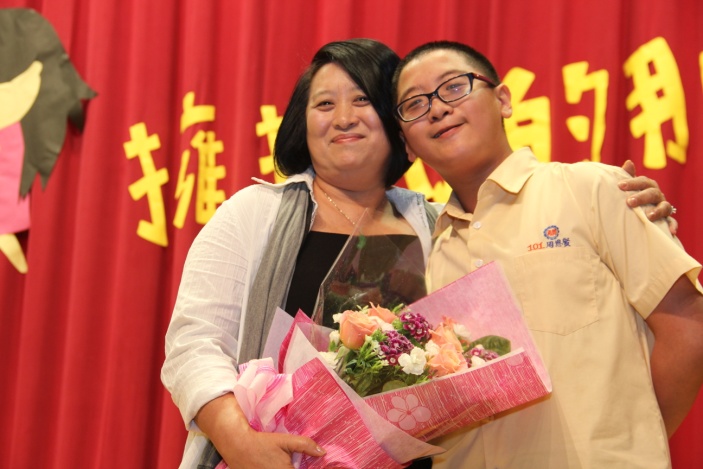 說明：七義 周恩賢同學致感謝詞說明：七義 周媽媽對同學致詞鼓勵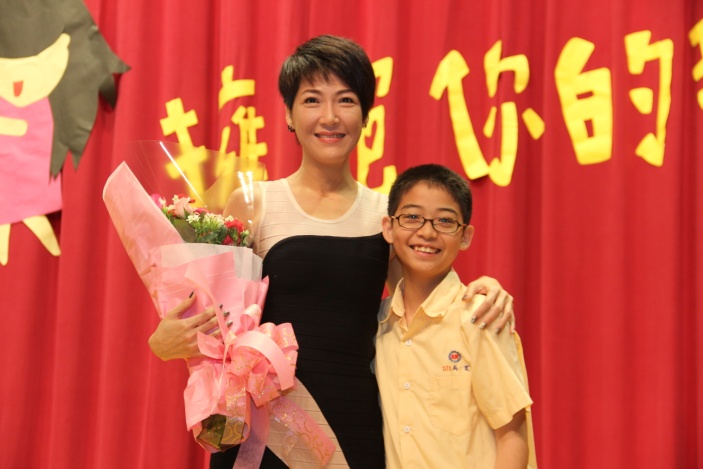 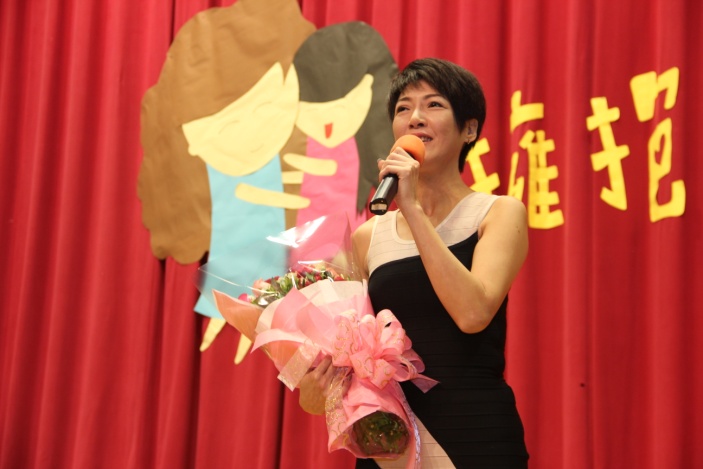 說明：七和 吳 震同學致感謝詞說明：七和 吳媽媽對同學致詞鼓勵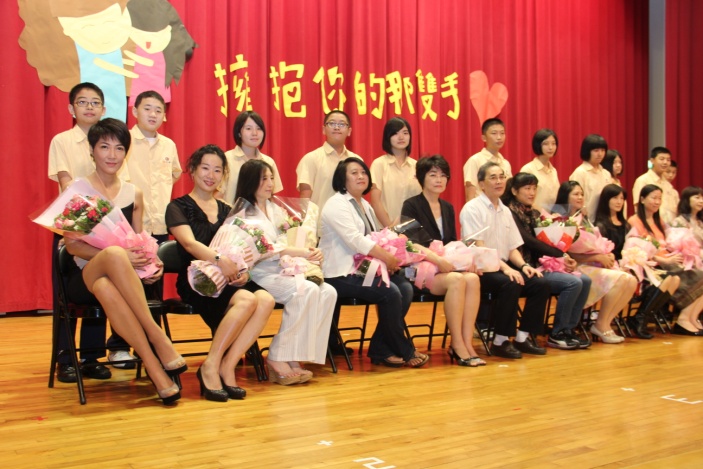 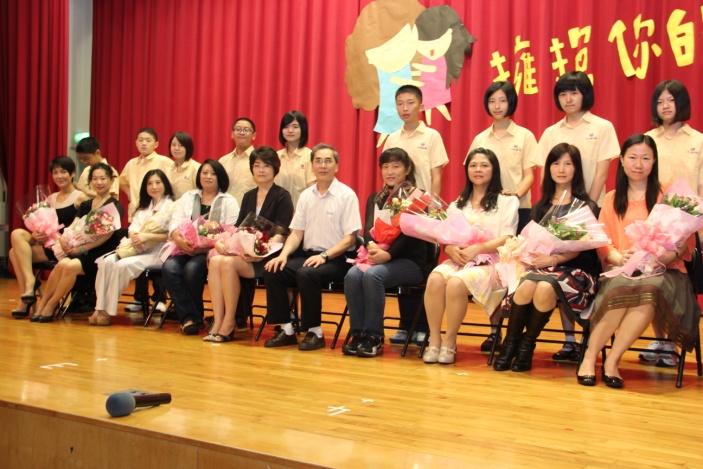 說明：恭祝全體勞苦功高的媽媽們：母親節快樂說明：恭祝全體勞苦功高的媽媽們：母親節快樂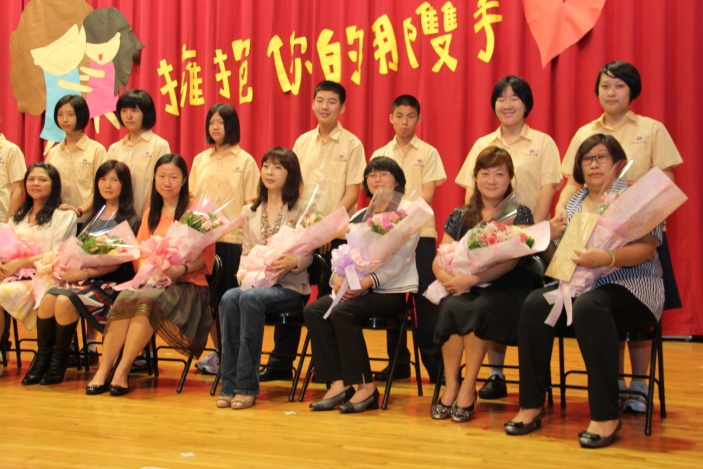 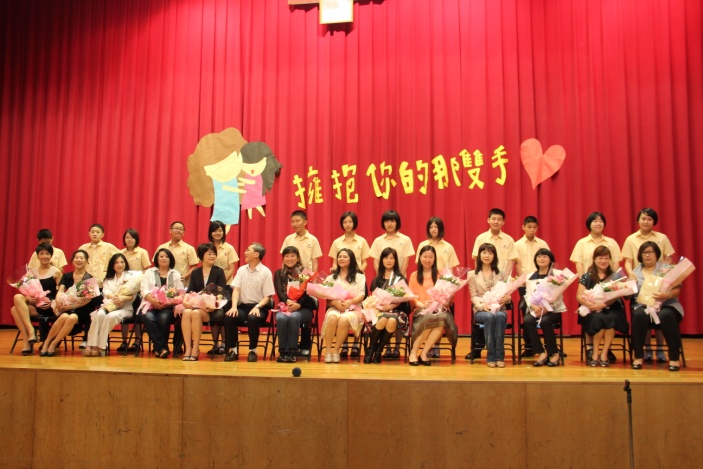 說明：恭祝全體勞苦功高的媽媽們：母親節快樂說明：恭祝全體勞苦功高的媽媽們：母親節快樂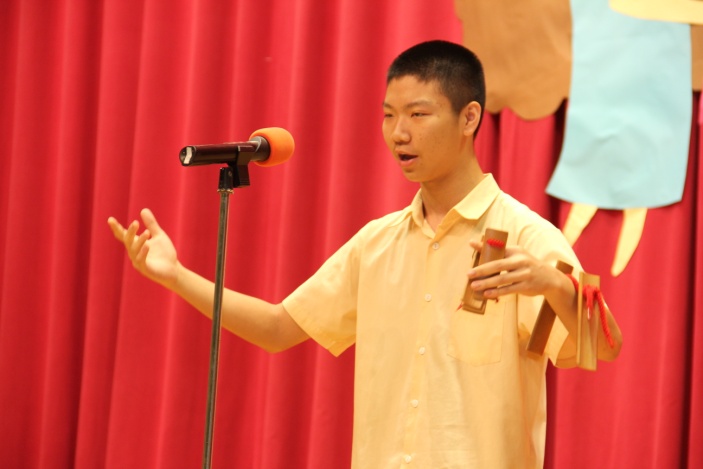 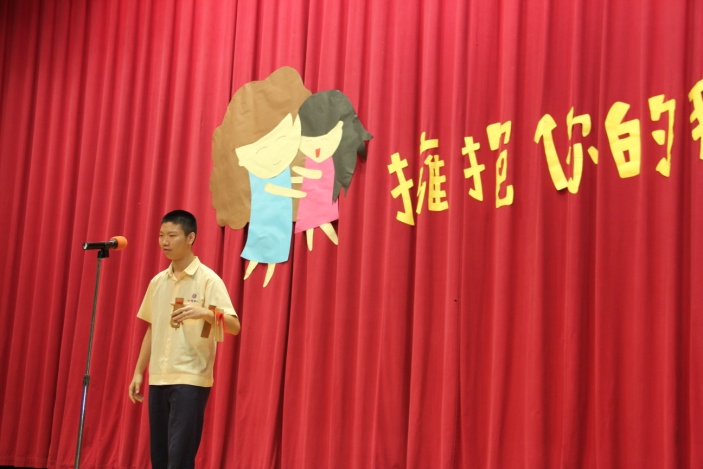 說明：九恭林裕欽 表演單口相聲慶祝母親節說明：九恭林裕欽 表演單口相聲慶祝母親節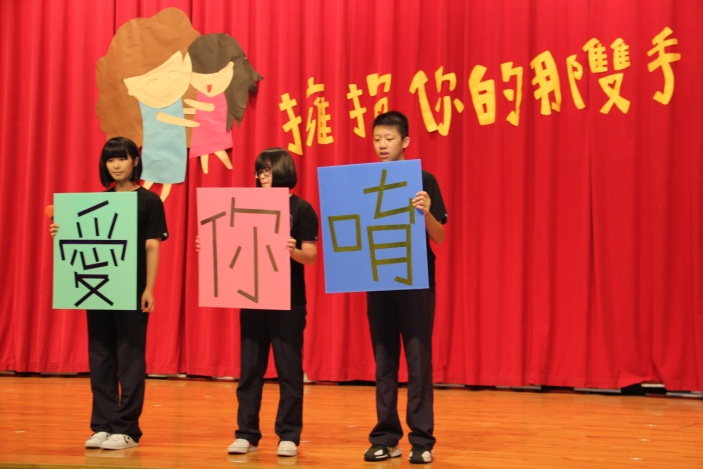 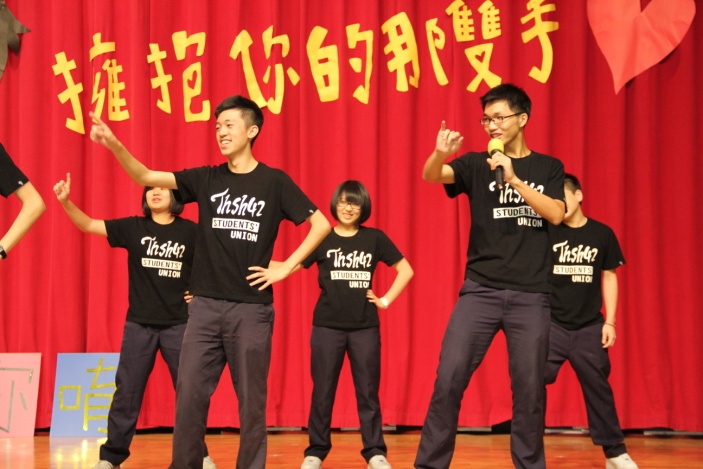 說明：第42屆班聯會 表演有妳真好慶祝母親節說明：第42屆班聯會 表演有妳真好慶祝母親節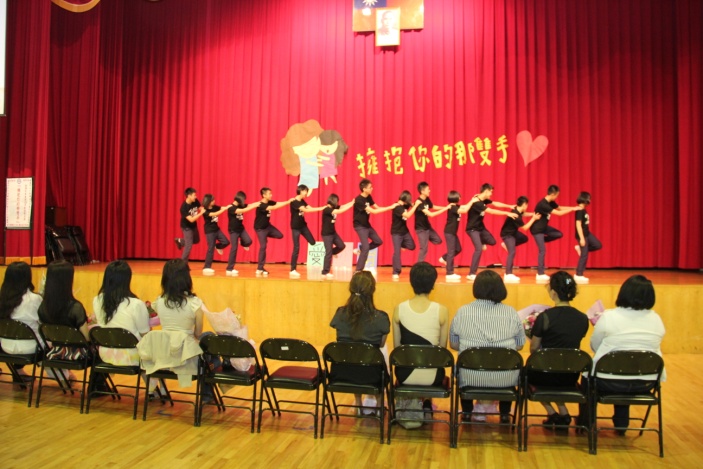 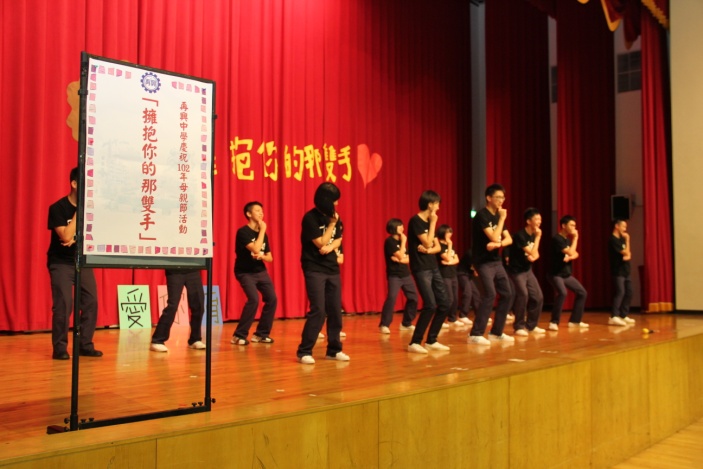 說明：第42屆班聯會 表演有妳真好慶祝母親節說明：第42屆班聯會 表演有妳真好慶祝母親節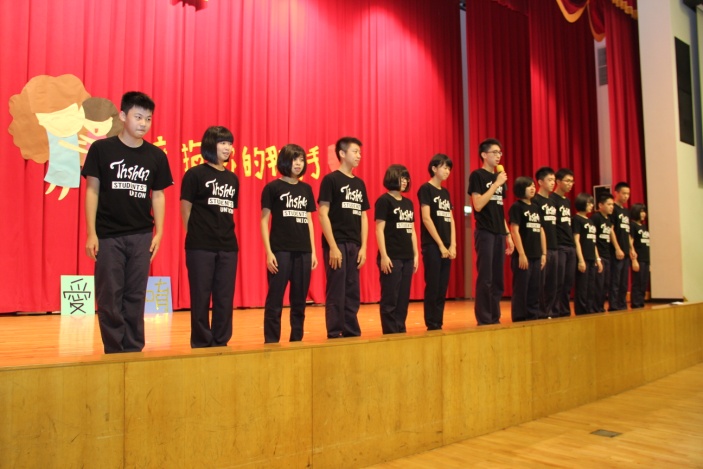 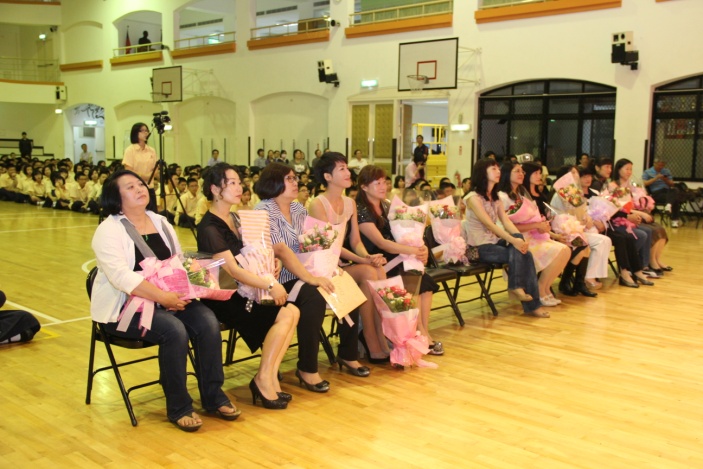 說明：第42屆班聯會 表演有妳真好慶祝母親節說明：恭祝全體勞苦功高的媽媽們：母親節快樂